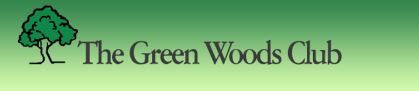 Upcoming Social Events!Check your email or the Facebook Page for more information! Check back for more important dates and events:Friday Night Happy HoursFiesta NightCrab FeastChildren’s story time during Adult swimDateTimeEventFriday, June 147:00-10:00pmTeen Party with DJ. Let’s say goodbye to the school year and Hello to summer! Open to Rising 7th - 12th graders. Hot dogs, pizza, chips, and drinks!Thursday, June 206:00-9:00 pmFloat Night &Mama Mia Food TruckThursday, June 276:00-9:00 pm Float Night & On the Roll Food TruckThursday, July 42:00-4:00 pmGames, amusements, prizes, and more!Thursday, July 186:00-9:00 pm Float Night & Benny’ Food TruckThursday, July 256:00-9:00 pmFloat Night & Mama Mia Food TruckThursday, August 16:00-9:00 pmFloat Night &On the Roll Food TruckThursday, August 86:00-9:00 pmFloat Night & TBD Food TruckThursday, August 156:00-9:00 pmFloat Night & Natalie’s Fine Food TruckThursday,August 226:00-9:00 pmFloat Night &TBD Food TruckThursday, August 296:00-9:00 pmFloat Night & Food TruckMonday, September 22:00 pmLabor Day – Potluck BBQ. Come bid farewell to the summer. Charcoal, hamburgers, hot dogs, ketchup, mustard, relish, plates, utensils, and napkins will be provided. Members bring your own drinks, bring a dish to share.